 МОУ средняя общеобразовательная школа № 2 г. Малоярославца имени А.Н. Радищева ПРИКАЗ№ 242    от 01 сентября 2021 года  Об организации питания в школеВ целях упорядочения работы по организации питания обучающихся ПРИКАЗЫВАЮ: 1. Организовать горячее питание обучающихся школы с 02.09.2021 года. 2. Назначить Карманову А.В., социального педагога школы, ответственным за организацию питания обучающихся. 3. Кармановой А.В.: - своевременно предоставлять классным руководителям, родителям и педагогическим работникам школы полную информацию по вопросам организации питания обучающихся; - составить базу данных по льготному питанию и систематически ее корректировать в соответствии с Постановлениями. - своевременно оформлять необходимую документацию (отчеты по льготному питанию и др.) и предоставлять ее в бухгалтерию школы. - осуществлять контроль соответствия базы данных по льготному питанию и количества питающихся; - осуществлять и контролировать наличие документов, касающихся питания обучающихся (меню, график посещения школьной столовой, постановления районной администрации, рекомендации Роспортребнадзора, положения об организации питания) на информационном стенде столовой и сайте школы. 2. Классным руководителям 1-11 классов: - вести постоянный (ежедневный) учет количества обучающихся, получающих льготное питание и питание за счет средств родителей и предоставлять информацию об отсутствующих в столовую; - сопровождать обучающихся в столовую. 3. Педагогу-организатору Рубцовой С.В.: -постоянно осуществлять контроль за санитарно-гигиеническим состоянием помещения школьной столовой и условиями хранения продуктов; 4. В целях упорядочения работы столовой школы утвердить график посещения школьной столовой (приложение 1) 5. Заместителю директора по АХЧ Королевой К.С.: - осуществлять контроль за обеспечением помещения столовой техническими средствами (в том числе оборудованием пожарно-охранной сигнализацией) охраны столовой в нерабочее время. 6. И.о. заместителю директора  Шустовой Е.А.: - организовать дежурство педагогов и учащихся в столовой. 7. С целью проверки школьной документации по организации питания в школе назначить комиссию в составе: 1. Парменова Е.В. - председатель первичной профсоюзной организации; 2. Шустова Е.А. – и.о.заместитель директора; 3. Карманова А.В. - социальный педагог. 8. Контроль за исполнением приказа оставляю за собой. Директор школы Н.Г                                  Жукова Н.Г.                  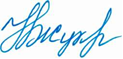 Приложение 1 к приказу от 01.09.2021 г. № 242 Утверждаю: Директор МОУ средней общеобразовательной школы №2 им. А.Н. Радищева Жукова Н.Г. 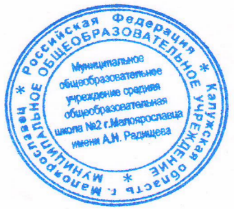 Приказ от 01 сентября 2021 г. № 242График посещения школьной столовой Начальная школаСтаршая школаI сменаI сменаII сменаII сменаклассвремяклассвремя1 «А», «Б», «В», «Г»с 09:002 «А», «Б», «В», «Г»с 13:004 «А», «Б», «В»с 10:153 «А», «Б», «В», «Г»с 14:104 «Г»с 15:25I сменаI сменаII сменаII сменаклассвремяклассвремя5 «А», «Б», «В», «Г»с 10:456 «А», «Б», «Г»с 14:406 «В»с 10:457 «А», «Б», «В»с 13:458 «А», «Б», «В», «Г»с 11:509 «А», «Б», «В»с 11:5010с 10:4511с 10:45